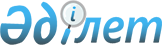 Об установлении публичного сервитутаПостановление акимата Зеленовского района Западно-Казахстанской области от 1 ноября 2017 года № 590. Зарегистрировано Департаментом юстиции Западно-Казахстанской области 23 ноября 2017 года № 4965
      В соответствии с Земельным кодексом Республики Казахстан от 20 июня 2003 года № 442, Законом Республики Казахстан от 23 января 2001 года № 148 "О местном государственном управлении и самоуправлении в Республике Казахстан" акимат района ПОСТАНОВЛЯЕТ:
      1. Установить публичный сервитут на площадь 0,1986 га сроком на 5 лет на территории Трекинского сельского округа для прохода и проезда к дачному обществу "Яик" без изъятия земельных участков у землепользователей.
      2. Руководителю аппарата акима района (Залмуканов М.) обеспечить государственную регистрацию данного постановления в органах юстиции, его официальное опубликование в Эталонном контрольном банке нормативных правовых актов Республики Казахстан и в средствах массовой информации.
      3. Контроль за исполнением настоящего постановления возложить на заместителя акима района Тугузбаева А.
      4. Настоящее постановление вводится в действие по истечении десяти календарных дней после дня первого официального опубликования.
					© 2012. РГП на ПХВ «Институт законодательства и правовой информации Республики Казахстан» Министерства юстиции Республики Казахстан
				
      Аким района

А.Шахаров
